.Start on vocals after a 24 count intro.SIDE, ROCK STEP, CHA- CHA FORWARD~2- HALF PIVOT TURNS RIGHTROCK FORWARD, TURN 1/2 LEFT AND CHA CHA FORWARD~1/4 PIVOT TURN LEFT, CROSSING CHA CHALEFT SIDE ROCK, CROSSING CHA CHA~SIDE ROCK RIGHT TO WEAVE LEFTSYNCOPATED CROSS ROCK X 2, SIDE TOGETHERContact: danceordie@cox.netCha-Cha Round' and Round'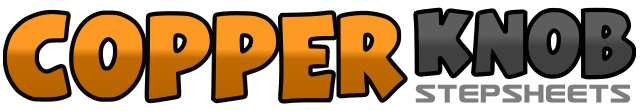 .......Count:32Wall:4Level:High Beginner.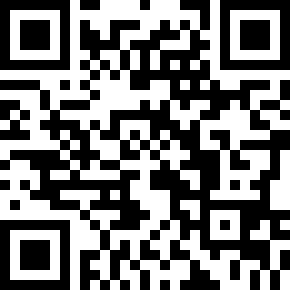 Choreographer:Max Perry (USA) - March 2015Max Perry (USA) - March 2015Max Perry (USA) - March 2015Max Perry (USA) - March 2015Max Perry (USA) - March 2015.Music:Dancin' 'Round and 'Round - Olivia Newton-John : (Album: Totally Hot - country)Dancin' 'Round and 'Round - Olivia Newton-John : (Album: Totally Hot - country)Dancin' 'Round and 'Round - Olivia Newton-John : (Album: Totally Hot - country)Dancin' 'Round and 'Round - Olivia Newton-John : (Album: Totally Hot - country)Dancin' 'Round and 'Round - Olivia Newton-John : (Album: Totally Hot - country)........1,2,3,4,&Step L side, Rock R back, Step L in place, Step R fwd, Step L fwd5,6,7,8,1Step R fwd, Step L forward and turn 1/2 right, step R in place, Step L forward and turn 1/2 right, Step R in place2,3Rock L forward, Step R in place and turn 1/2 left4&5Step L forward, Step R forward, Step L forward6,7Step R forward and turn 1/4 left, Step L in place8&1Cross step R over L, Step L to left side, Cross step R over L,2,3Rock L to left side, Step R in place4&5Cross L over right, Step R to right side, Cross L over right,6,7Rock R to right side, Step L in place8,1,2,3Cross R over L, Step L to left side, Cross R behind L, Step L to left side,4&5Cross rock R over L, Step L in place, Step R to right side6&7Cross rock L over R, Step R in place, Step L to left side8Step R next to L (together)